KLINIČKA PRAKSA  STUDENATA -HIRURGIJA  V GODINE MEDICINSKOG FAKULTETA UNIVERZITETA U BEOGRADU 18.7.-29.7.2022.Poštovani studenti medicine, buduće kolege.Dobrodošli u našu ustanovu - Kliniku za dečju hirurgiju  Instituta za zdravstvenu zaštitu majke i deteta Srbije „ Čupić“.Na našoj Klinici ćete provesti 2 nedelje -10 radnih dana.U obavezi ste da imate kompletnu- urednu uniformu, presvlačite se u prostoru iza Amfiteatra. Svakog dana u 7.30h se javljate upravniku Klinike za dečju hirurgiju Asist.dr Đorđu Kravljancu ili zameniku upravnika Asist.dr Predragu Iliću (kancelarija na prvom spratu Instituta.) Radno vreme je od 07.30 do 14.30. Knjižicu Letnje prakse moraju Vam overiti nastavnici kod kojih ste bili  raspoređeni, a na kraju knjižicu potpisuje direktor ustanove (I sprat) i overava se pečatom Instituta.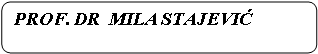 	KLINIČKA PRAKSA  STUDENATA -HIRURGIJA  V GODINE MEDICINSKOG FAKULTETA UNIVERZITETA U BEOGRADU 1.8.-12.8.2022.Poštovani studenti medicine, buduće kolege.Dobrodošli u našu ustanovu - Kliniku za dečju hirurgiju  Instituta za zdravstvenu zaštitu majke i deteta Srbije „ Čupić“.Na našoj Klinici ćete provesti 2 nedelje -10 radnih dana.U obavezi ste da imate kompletnu- urednu uniformu, presvlačite se u prostoru iza Amfiteatra. Svakog dana u 7.30h se javljate upravniku Klinike za dečju hirurgiju Asist.dr Đorđu Kravljancu ili zameniku upravnika Asist.dr Predragu Iliću (kancelarija na prvom spratu Instituta.) Radno vreme je od 07.30 do 14.30. Knjižicu Letnje prakse moraju Vam overiti nastavnici kod kojih ste bili  raspoređeni, a na kraju knjižicu potpisuje direktor ustanove (I sprat) i overava se pečatom Instituta.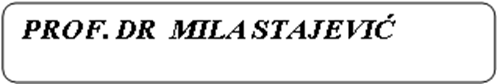 SakalaJohnmd170511md170511@student.mfub.bg.ac.rsInstitut za majku i dete 1. termin (10)ВујиновићХристинаmd110571md110571@student.mfub.bg.ac.rsInstitut za majku i dete 1. termin (10)ДабовићЛукаmd160507md160507@student.mfub.bg.ac.rsInstitut za majku i dete 1. termin (10)ДимитријевићНемањаmd160415md160415@student.mfub.bg.ac.rsInstitut za majku i dete 1. termin (10)ДраговићАнаmd170296md170296@student.mfub.bg.ac.rsInstitut za majku i dete 1. termin (10)КауринНинаmd170306md170306@student.mfub.bg.ac.rsInstitut za majku i dete 1. termin (10)МиленковићДајанаmd150478md150478@student.mfub.bg.ac.rsInstitut za majku i dete 1. termin (10)СтојчићАлександраmd170383md170383@student.mfub.bg.ac.rsInstitut za majku i dete 1. termin (10)ТошићСимонаmd170170md170170@student.mfub.bg.ac.rsInstitut za majku i dete 1. termin (10)ТртовићРенатаmd170299md170299@student.mfub.bg.ac.rsInstitut za majku i dete 1. termin (10)ВитасМаринаmd170145md170145@student.mfub.bg.ac.rsInstitut za majku i dete 2. termin (10)ГолићСлавкоmd170088md170088@student.mfub.bg.ac.rsInstitut za majku i dete 2. termin (10)ЂурићИванаmd170304md170304@student.mfub.bg.ac.rsInstitut za majku i dete 2. termin (10)ЈоцићТамараmd170332md170332@student.mfub.bg.ac.rsInstitut za majku i dete 2. termin (10)СтанковићАнђелијаmd170255md170255@student.mfub.bg.ac.rsInstitut za majku i dete 2. termin (10)СтевановићМинаmd160313md160313@student.mfub.bg.ac.rsInstitut za majku i dete 2. termin (10)СтефановићСергејmd170167md170167@student.mfub.bg.ac.rsInstitut za majku i dete 2. termin (10)СтојанчићСеленаmd170501md170501@student.mfub.bg.ac.rsInstitut za majku i dete 2. termin (10)ТубићМилицаmd170374md170374@student.mfub.bg.ac.rsInstitut za majku i dete 2. termin (10)ЦолићКатаринаmd170068md170068@student.mfub.bg.ac.rsInstitut za majku i dete 2. termin (10)